Web Buttons for Partners to Use to Promote the NAIP
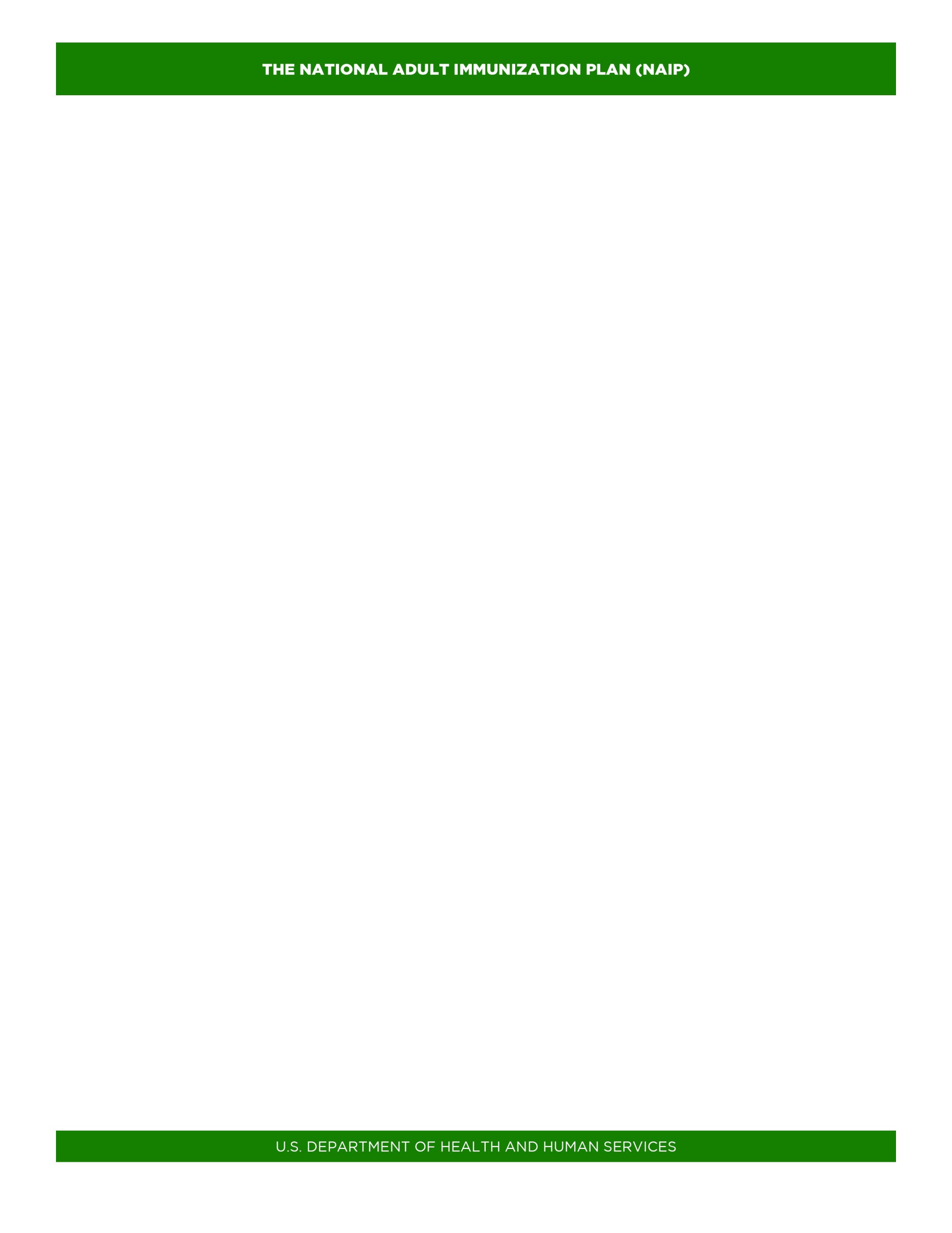 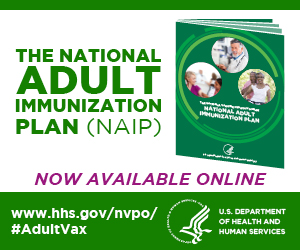 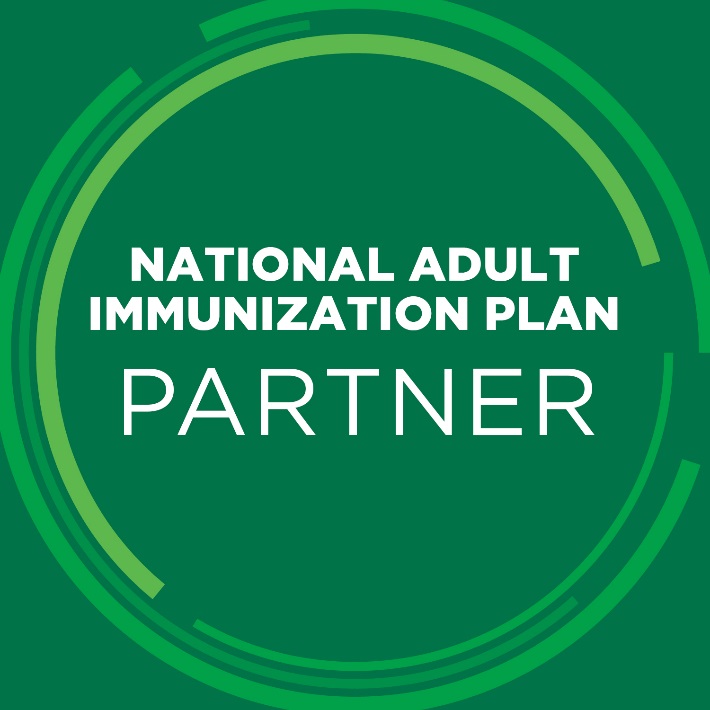 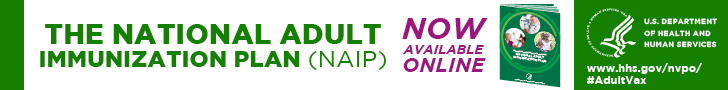 